MINOR’S FIREARM LICENCE APPLICATION ACT Firearms Act 1996 - Part 7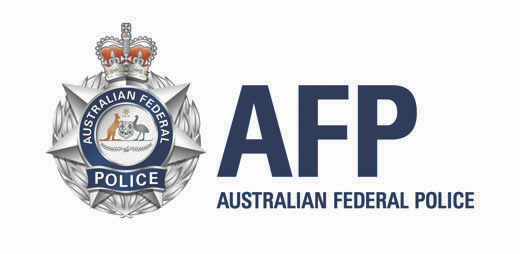 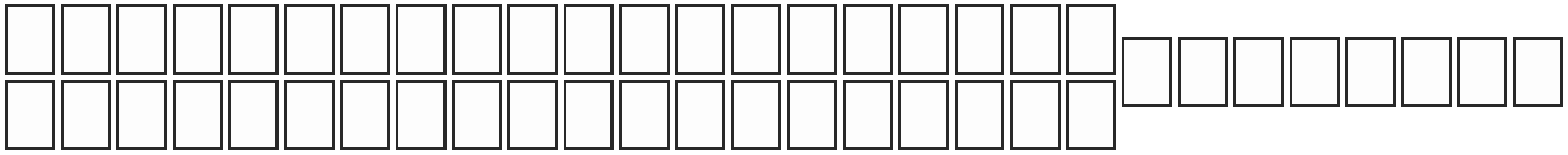 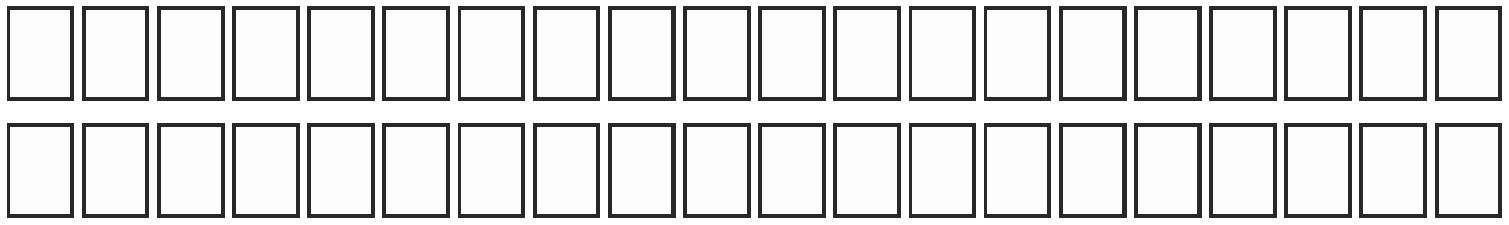 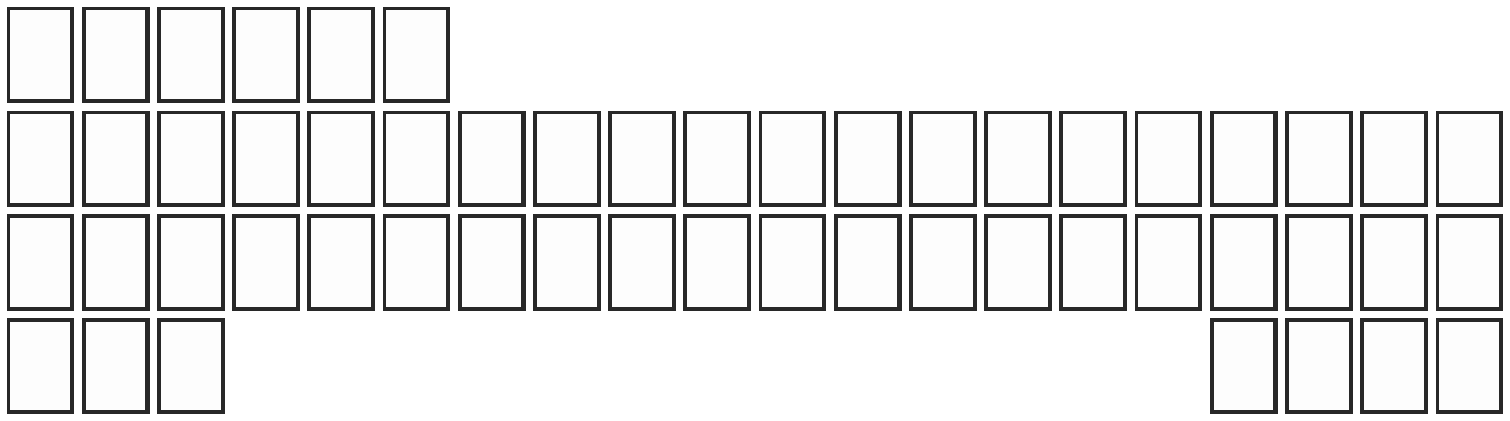 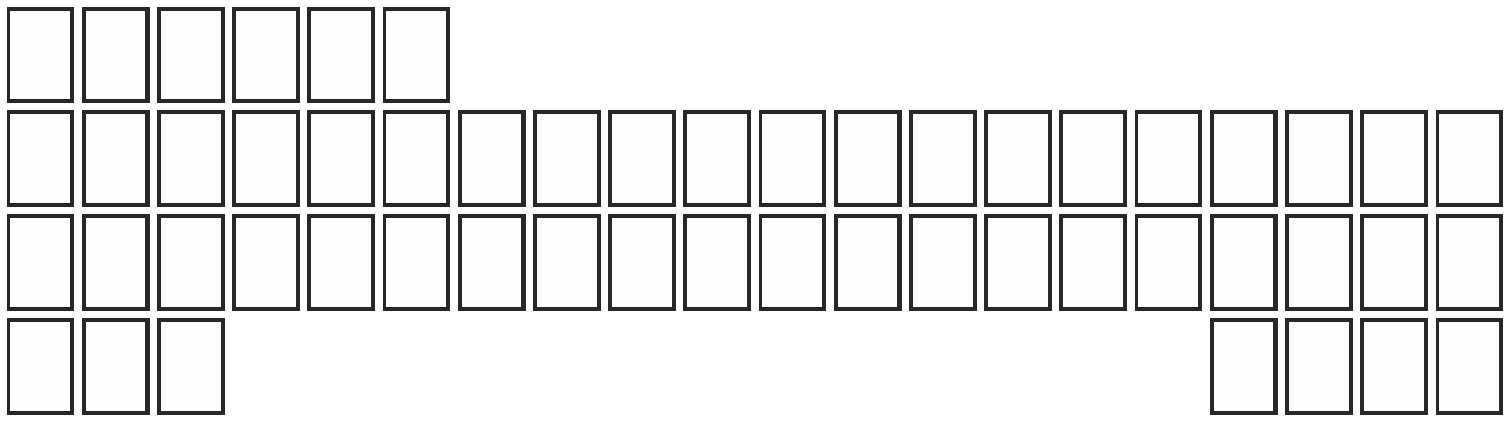 ACT Firearms RegistryUse OnlyLicence Number:You are required to provide 100 points of identity with your application for a new licence.1.	APPLICANT DETAILS	Please Use BLOCK LETTERS in dark pen only.The applicant to complete.This application must be person- ally lodged with the Firearms Registry in the company of a responsible adult.As defined in the Firearms ACT 1996 a responsible person is an adult with parental responsibilities for the applicant.1.1 APPLICANT DETAILSSurnameGiven Name(s)1.2 Have you been known by any other names? If yes, please provide details:Previous SurnamePrevious Given Name(s)1.3 RESIDENTIAL DETAILSStreet NumberStreet NameSuburbYes	NoDate of Birthdd	mm	yyyyState1.4 POSTAL ADDRESS (if different from above)Post CodeStreet NumberStreet NameSuburbStatePost Code1.5 CONTACT DETAILSHome	WorkMobile	FaxE-mail2.	LICENCE CLASSThe applicant tocomplete.This information is required to support your genuine reason.Genuine Reasons(See the GenuineReason Guide for further details: Target Pistol Training Firearms Training, Firearms Training - Primary Production.2.1 Select the category of firearm(s) you are applying to be licenced to use?A	B	H2.2 What is your Genuine Reason for having a firearm licence?2.3 What calibre of ammunition will you be using?2.	LICENCE CLASS (continued)The applicant toMINOR’S FIREARM LICENCE APPLICATION ACT Firearms Act 1996 - Part 7complete.2.4 Have you ever held a firearms licence in the ACT or another state or territory in ?If no, move to 2.5.Yes	NoIf there is insufficientspace to complete a question, please provide additional details at the end of this application.If yes, what was your previous firearms licence Number?What category of firearm(s) were you licenced for?What state was this licence issued in?A	B	C	D	HACTNSW	VIC	TAS	QLD	NT	SA	WA2.5 Have you ever been refused a firearms licence?2.6 Have you ever had a firearms licence cancelled or suspended?Yes	NoYes	No2.7 If you answered yes to either 2.5 or 2.6, please provide the reason(s) why.2.8 Have you completed the relevant firearms safety training?(All applicants that have not held a previous ACT Firearms Licence)Yes	NoYou must provide proof of the successful completion of an approved firearms safety training course3.	CLUB ASSOCIATIONSThe applicant tocomplete.3.1 Are you a member of an approved shooting club?If yes please provide the following details: Membership numberClub NameYes	NoIf no, go to 4.13.2 Club Official DetailsSurnameGiven Name(s)Club official tocompleteIn completing this section the clubofficial certifies that the club information given by the applicant is true and correct as recorded in the appropriate club records.Position held within the clubSignature of Club Official	Club StampDatedd	mm	yyyy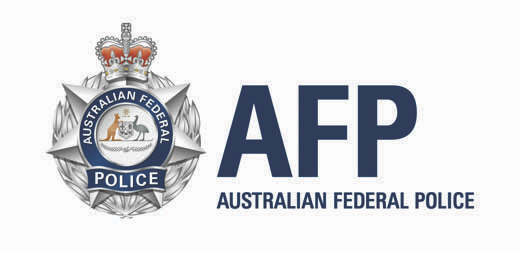 4.	PERSONAL HISTORYThe applicant toMINOR’S FIREARM LICENCE APPLICATION ACT Firearms Act 1996 - Part 7completeThis information is used to assess your suitability for a firearms licence.If there is insufficient space to complete a question, please provide additional details at the end of this application.4.1 Do you have any physical and/or mental disability which may render you unfit to use or be inpossession of a firearm?Yes	NoIf yes, please provide details:4.2 Have you ever suffered or received treatment for any of the following:Mental and or emotional illness?Excessive alcohol consumption? Illicit drug use or dependence? Fits, blackouts or dizziness?Serious head injuries?Any other condition not previously mentioned?Yes	NoYes	NoYes	NoYes	NoYes	NoYes	NoIf you answered yes to any of 4.2 please provide details:4.3 Since the age of 10, have you been convicted of an offence?If yes please provide details:4.4 Since the age of 10, have you entered into a recognisance to keep the peace or to be of good behaviour?If yes please provide details:Yes	NoYes	NoMINOR’S FIREARMLICENCE APPLICATIONACT Firearms Act 1996 - Part 74.	PERSONAL HISTORY (Continued)The applicant tocompleteThis information is used to assess your suitability for a firearms licence.If there is insufficient space to complete a question, please provide additional details at the end of this application.4.5 Are you an Australian citizen?4.6 If no, when did you arrive in ?4.7 What is your country of birth?4.8 Are you a permanent resident of ?4.9 Are you in  on a Visa?4.10 What type of Visa do you hold?Yes	Nodd	mm	yyyyYes	NoYes	NoIf yes, go to 5.1If no, go to 4.134.11 What is the expiry date of your Visa?dd	mm	yyyy4.12 Have you ever been refused a Visa?If yes please provide details:Yes	No4.13 Have you ever been refused entry into or deported from ?If yes please provide details:Yes	No4.14 Do you have a passport?If yes, what is the passport number?What is the country of issue?Yes	NoIf no, go to 4.154.15 Do you have a firearms licence issued by another country?If yes, what is the firearms licence number? What is the country of issue?Yes	NoIf no, go to 5.1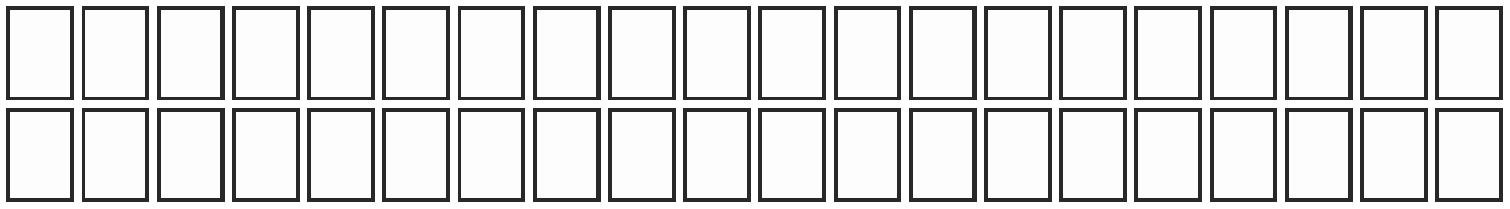 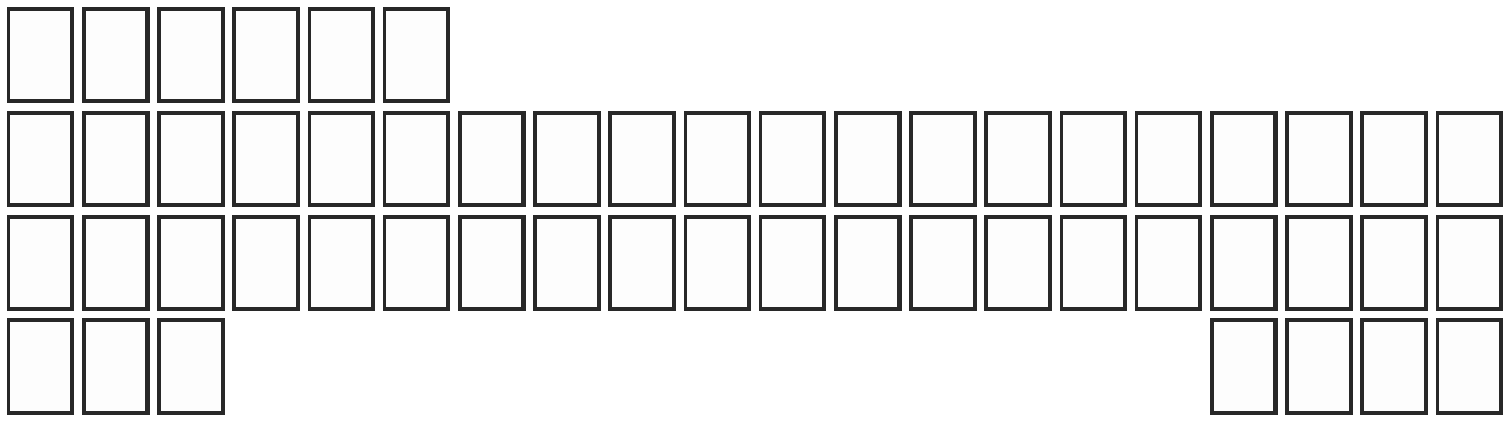 5.	RESPONSIBLE PERSON DETAILSResponsible person tocomplete.For a Minor’s Firearms Licence to be issued a responsible person of the applicant must allow the minor to use and handle firearms.5.1 RESPONSIBLE PERSON  DETAILSSurnameGiven Name(s)5.2 RESIDENTIAL DETAILS (As recorded on the Electoral Roll)As defined in the Fire-arms ACT 1996 a responsible person is an adult with parental responsibilities for the applicant.If there is insufficient space to complete a question, please provide additional details at the end of this application.Street NumberStreet NameSuburbState5.3 CONTACT DETAILSHome	WorkMobile	FaxPost CodeE-mailWhat is your relationship to applicant?ParentGuardian5.4 Do you currently hold a firearms licence in the ACT or another state in? If no go to 5.5.Yes	NoIf yes, what is the licence number?What category of firearm(s) are you licenced for?What state is this licence issue in?A	B	C	D	HACTNSW	VIC	TAS	QLD	NT	SA	WAWhat category of firearms do you currently own?A	B	C	D	H5.5 Do you have any physical and/or mental disability which may render you unfit to use or be inpossession of a firearm?Yes	NoIf yes, please provide details:5.	RESPONSIBLE PERSON DETAILS (Continued)Responsible person tocomplete.5.6 Have you ever suffered or received treatment for any of the following:If there is insufficient space to complete a question, please provide additional details at the end of this application.Mental and or emotional illness?Excessive alcohol consumption?Illicit drug use or dependence?Fits, blackouts or dizziness? Serious head injuries?Any other condition not previously mentioned?Yes	NoYes	NoYes	NoYes	NoYes	NoYes	NoIf you answered yes to any of 5.6 please provide details:5.7 Have you in the last 10 years been convicted of an offence?If yes please provide details:5.8 Have you in the last 10 years entered into a recognisance to keep the peace or to be of good behaviour?If yes please provide details:Yes	NoYes	No6.	RESPONSIBLE PERSON DECLARATIONThe responsible person to complete.6.1 RESPONSIBLE PERSON DECLARATIONDECLARATIONI declare that I have parental responsibility for the applicant and authorise the applicant to be issued aMinors Firearm Licence for the purpose ofI declare that the answers I have given on this application are true and correct to the best of my knowledge.I understand that it is an offence to deliberately make a false or misleading statement. I agree to abide by the ACT Firearms Act 1996. I also consent to Police making any enquiries necessary to assess this application.Signature of person making the declarationdd	mm	yyyy7.	APPLICANT DECLARATIONThe applicant to complete.7.1 APPLICANT DECLARATIONDECLARATIONI declare that the answers I have given on this application are true and correct to the best of my knowledge.I understand that it is an offence to deliberately make a false or misleading statement. I agree to abide by the ACT Firearms Act 1996. I also consent to Police making any enquiries necessary to assess this application.Signature of person making the declarationdd	mm	yyyyADDITIONAL INFORMATION..........................................................................................................................................................................................................................................................................................................................................................................................................................................................................................................................................................................................................................................................................................................................................................................................................................................................................................................................................................................................................................................................................................................................................................................................................................................................................................................................................................................................................................................................................................................................................................................................................................................................................................................................................................................................................................................................................................................................................................................................................................................................................................................................................................................................................................................................................................................................................................................................................................................................................................................................................................................................................................................................................................................................................................................................................................................................................................................................................................................................................................................................................................................................................................................................................................................Upon completion of this form please submit it in person at the ACT Firearms Registry.ACT Firearms RegistryGPO  ACT 2601Phone: 02 62567777	Fax: 02 62567758Email: actfirearmsregistry@afp.gov.auACT Firearms Registry Use Only.Receipt NumberDate of ApplicationAmount $ReceiptDatedd	mm	yyyydd	mm	yyyyID Verification - MinorLicence ConditionsID TypeACT Firearms LicenceDrivers LicencePassportPrimary ID NumberSecondary IDID Verification - Responsible PersonID TypeACT Firearms LicenceDrivers LicencePassportPrimary ID NumberSecondary IDAPPROVEDNOT APPROVEDLicence Issue Date — No earlier than 28 days from theSignature of Approving OfficerApproval Dateday after the application date.Printed Name and Badge Number	dd	mm	yyyydd	mm	yyyyLicence IssuerSignature of Issuing OfficerLicence ReceiverSignature of ReceiverPrinted Name and Badge NumberPrinted Namedd	mm	yyyyApplicantAgentdd	mm	yyyy